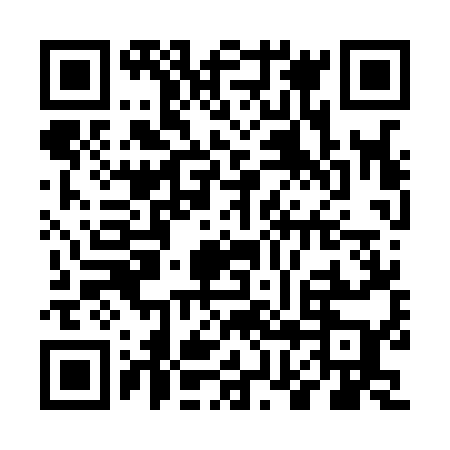 Ramadan times for Granite Bay, British Columbia, CanadaMon 11 Mar 2024 - Wed 10 Apr 2024High Latitude Method: Angle Based RulePrayer Calculation Method: Islamic Society of North AmericaAsar Calculation Method: HanafiPrayer times provided by https://www.salahtimes.comDateDayFajrSuhurSunriseDhuhrAsrIftarMaghribIsha11Mon6:136:137:421:315:277:217:218:5012Tue6:116:117:401:315:287:227:228:5213Wed6:086:087:381:305:297:247:248:5414Thu6:066:067:361:305:317:267:268:5515Fri6:046:047:331:305:327:277:278:5716Sat6:026:027:311:305:337:297:298:5917Sun5:595:597:291:295:357:317:319:0118Mon5:575:577:271:295:367:327:329:0219Tue5:555:557:251:295:377:347:349:0420Wed5:525:527:221:285:387:357:359:0621Thu5:505:507:201:285:407:377:379:0822Fri5:475:477:181:285:417:397:399:0923Sat5:455:457:161:285:427:407:409:1124Sun5:435:437:141:275:437:427:429:1325Mon5:405:407:111:275:457:437:439:1526Tue5:385:387:091:275:467:457:459:1727Wed5:355:357:071:265:477:477:479:1928Thu5:335:337:051:265:487:487:489:2129Fri5:305:307:031:265:497:507:509:2230Sat5:285:287:001:255:517:517:519:2431Sun5:255:256:581:255:527:537:539:261Mon5:235:236:561:255:537:557:559:282Tue5:205:206:541:255:547:567:569:303Wed5:185:186:521:245:557:587:589:324Thu5:155:156:501:245:567:597:599:345Fri5:135:136:471:245:588:018:019:366Sat5:105:106:451:235:598:028:029:387Sun5:075:076:431:236:008:048:049:408Mon5:055:056:411:236:018:068:069:429Tue5:025:026:391:236:028:078:079:4410Wed5:005:006:371:226:038:098:099:46